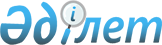 О размещении государственного образовательного заказа на подготовку специалистов с высшим медицинскими фармацевтическим образованием в республиканских государственных предприятиях на праве хозяйственного ведения "Казахский национальный медицинский университет имени С.Д. Асфендиярова" и "Южно-Казахстанская государственная фармацевтическая академия", в акционерном обществе "Медицинский университет Астана", финансируемых из республиканского бюджета на 2013-2014 учебный годПриказ Министра здравоохранения Республики Казахстан от 18 июня 2013 года № 352. Зарегистрирован в Министерстве юстиции Республики Казахстан 2 июля 2013 года № 8541

      В целях реализации подпункта 15) пункта 1 статьи 7 Кодекса Республики Казахстан от 18 сентября 2009 года «О здоровье народа и системе здравоохранения», в соответствии с постановлением Правительства Республики Казахстан от 20 мая 2013 года № 500 «Об утверждении государственного образовательного заказа на подготовку специалистов с высшим и послевузовским образованием, а также с техническим и профессиональным образованием в организациях образования, финансируемых из республиканского бюджета (за исключением подготовки специалистов в организациях образования Комитета национальной безопасности Республики Казахстан) на 2013/2014 учебный год», ПРИКАЗЫВАЮ:



      1. Разместить государственный образовательный заказ на подготовку специалистов с высшим медицинским и фармацевтическим образованием в республиканских государственных предприятиях на праве хозяйственного ведения «Казахский национальный медицинский университет имени С.Д. Асфендиярова» и «Южно-Казахстанская государственная фармацевтическая академия», в акционерном обществе «Медицинский университет Астана», финансируемых из республиканского бюджета на 2013-2014 учебный год, согласно приложению к настоящему приказу.



      2. Департаменту науки и человеческих ресурсов Министерства здравоохранения Республики Казахстан (Сыздыковой А.А.):



      1) довести настоящий приказ до сведения организаций образования в области здравоохранения, предусмотренных в приложении к настоящему приказу, и обеспечить заключение с ними договоров; 



      2) обеспечить в установленном законодательством порядке государственную регистрацию настоящего приказа в Министерстве юстиции Республики Казахстан. 



      3. Департаменту экономики и финансов Министерства здравоохранения Республики Казахстан (Суентаевой Г.Р.) обеспечить финансирование организаций образования в области здравоохранения, предусмотренных в приложении к настоящему приказу на основании заключенных договоров. 



      4. Департаменту юридической службы Министерства здравоохранения Республики Казахстан (Асаиновой Д.Е.) обеспечить официальное опубликование настоящего приказа в средствах массовой информации после его государственной регистрации.



      5. Контроль за исполнением настоящего приказа возложить на вице-министра здравоохранения Республики Казахстан Байжунусова Э.А.



      6. Настоящий приказ вводится в действие со дня его первого официального опубликования.      Министр здравоохранения

      Республики Казахстан                       С. Каирбекова

Приложение        

к приказу Министра     

здравоохранения      

Республики Казахстан  

от 18 июня 2013 года № 352

      Размещение государственного образовательного заказа на

подготовку специалистов с высшим медицинским и фармацевтическим

образованием в республиканских государственных предприятиях на

    праве хозяйственного ведения «Казахский национальный

      медицинский университет имени С.Д. Асфендиярова»,

      «Южно-Казахстанская государственная фармацевтическая

    академия», в акционерном обществе «Медицинский университет

     Астана», финансируемых из республиканского бюджета на

                       2013-2014 учебный год
					© 2012. РГП на ПХВ «Институт законодательства и правовой информации Республики Казахстан» Министерства юстиции Республики Казахстан
				№ п/пОрганизации образования в области здравоохраненияКоличество выделенных местНаименование специальностиКоличество выделенных мест по специальности123451.Казахский национальный медицинский университет имени С.Д. Асфендиярова900, в том числе 635 с казахским языком обученияОбщая медицина700 в том числе 500 с казахским языком обучения1.Казахский национальный медицинский университет имени С.Д. Асфендиярова900, в том числе 635 с казахским языком обученияСтоматология35, в том числе 25 с казахским языком обучения1.Казахский национальный медицинский университет имени С.Д. Асфендиярова900, в том числе 635 с казахским языком обученияСестринское дело25, в том числе 15 с казахским языком обучения1.Казахский национальный медицинский университет имени С.Д. Асфендиярова900, в том числе 635 с казахским языком обученияОбщественное здравоохранение35, в том числе 25 с казахским языком обучения1.Казахский национальный медицинский университет имени С.Д. Асфендиярова900, в том числе 635 с казахским языком обученияФармация65, в том числе 45 с казахским языком обучения1.Казахский национальный медицинский университет имени С.Д. Асфендиярова900, в том числе 635 с казахским языком обученияМедико-профилактическое дело40, в том числе 30 с казахским языком обучения2.Медицинский университет Астана720, в том числе 432 с казахским языком обученияОбщая медицина630, в том числе 372 с казахским языком обучения2.Медицинский университет Астана720, в том числе 432 с казахским языком обученияСтоматология25, в том числе 15 с казахским языком обучения2.Медицинский университет Астана720, в том числе 432 с казахским языком обученияСестринское дело15, в том числе 9 с казахским языком обучения2.Медицинский университет Астана720, в том числе 432 с казахским языком обученияОбщественное здравоохранение20, в том числе 12 с казахским языком обучения2.Медицинский университет Астана720, в том числе 432 с казахским языком обученияМедико-профилактическое дело15, в том числе 9 с казахским языком обучения2.Медицинский университет Астана720, в том числе 432 с казахским языком обученияФармация15, в том числе 9 с казахским языком обучения3.Южно-Казахстанская государственная фармацевтическая академия400, в том числе 315 с казахским языком обученияФармация100, в том числе 90 с казахским языком обучения3.Южно-Казахстанская государственная фармацевтическая академия400, в том числе 315 с казахским языком обученияСестринское дело85, в том числе 55 с казахским языком обучения3.Южно-Казахстанская государственная фармацевтическая академия400, в том числе 315 с казахским языком обученияОбщественное здравоохранение115, в том числе 90 с казахским языком обучения3.Южно-Казахстанская государственная фармацевтическая академия400, в том числе 315 с казахским языком обученияМедико-профилактическое дело100, в том числе 80 с казахским языком обучения